					Transcript Request          			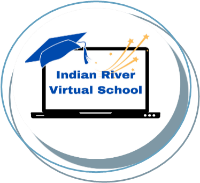 Indian River Virtual School6055 62nd AvenueVero Beach, Florida 32967Instructions for requesting transcriptsAll Florida public university and college transcripts will be sent electronically.  You will not need to include a stamped address envelope, but you will need to complete the bottom of this form and send it back to: Indian River Virtual – School Counselorandrea.cosner@indianriverschools.org or Fax:  772-564-3157Year of graduation:  ___________________________________________________Students Name:  ______________________________________________________ID #:  ________________________________________________________________Counselor’s Name:  ___________________________________________________Name of College/University:  ____________________________________________Address of College/University:_____________________________________________I authorize Indian River Virtual School to release my transcripts:PARENT SIGNATURE (IF UNDER 18)                                                            DATESTUDENT SIGNATURE (IF OVER 18)                                                            DATEDO NOT WRITE IN THIS SPACEDATE PROCESSED___________PROCEDURE_______________INITIALS _______This form is only for students who have been full-time students with Indian River Virtual School.  If you need a transcript sent and you were not an Indian River Virtual School student please request a transcript from your last enrolled school.